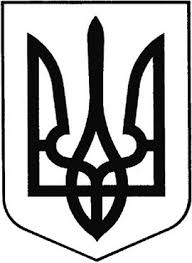 ГРEБІНКІВСЬКА СEЛИЩНА РАДАБілоцeрківського району Київської областіВИКОНАВЧИЙ КОМІТЕТР О З П О Р Я Д Ж E Н Н Явід 18 листопада 2022 року            смт Гребінки                 № 170-ОДПро відзначення  з нагоди  Дня  місцевого самоврядуванняКеруючись ст. 42 Закону України «Про місцеве самоврядування в Україні», враховуючи Рішення виконавчого комітету Гребінківської селищної ради VIII скликання від 06.10.2022 р. № 453-18-VIII «Про затвердження Положення про Почесну грамоту, Грамоту та Подяку Гребінківської селищної ради» та з нагоди відзначення Дня місцевого самоврядуванняЗОБОВ’ЯЗУЮ:1.Відзначити Грамотами Гребінківської селищної ради за високий професіоналізм, активну громадську позицію відповідальне ставлення до посадових обов’язків та з нагоди відзначення Дня місцевого самоврядуванняОНИЩЕНКО Наталію Сергіївну – головного спеціаліста-бухгалтера відділу бухгалтерського обліку, звітності та господарського забезпечення апарату виконавчого комітету Гребінківської селищної радиСОСНОВСЬКУ Ольгу Юріївну – головного спеціаліста відділу загально-організаційної роботи та управління персоналом апарату виконавчого комітету Гребінківської селищної радиАНАШКІНУ-ВІТЧЕНКО Анастасію Анатоліївну – начальника Служби у справах дітей та сім’ї Гребінківської селищної радиФЕДОРЕНКА Валентина Петровича – старосту Дослідницького старостинського округу КЛОПЕНКА Петра Олександровича – старосту Лосятинсько-Соколівського старостинського округуЛЯШКА Вадима Івановича – старосту Ксаверівсько-Пінчуківсського старостинського округуЛАГУТУ Людмилу Анатоліївну – старосту Саливонківсько-Новоселицького старостинського округу2.Відзначити Почесними грамотами Гребінківської селищної ради за високий професіоналізм, активну громадську позицію, багаторічну сумлінну працю, відповідальне ставлення до посадових обов’язків та з нагоди відзначення Дня місцевого самоврядуванняКОВАЛЬЧУК Аллу Петрівну – головного бухгалтера Відділу освіти Гребінківської селищної радиРИХТИК Лідію Борисівну  – інспектора ОБВЗ відділу загально-організаційної роботи та управління персоналом апарату виконавчого комітету Гребінківської селищної ради3.Відділу загально-організаційної роботи та управління персоналом  апарату виконавчого комітету Гребінківської селищної ради підготувати Грамоти та Почесні грамоти Гребінківської селищної ради згідно п.1, п.2 даного розпорядження.4.Контроль за виконанням даного розпорядження залишаю за собою.   Селищний голова                                              Роман ЗАСУХА